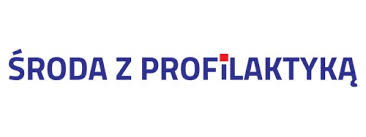 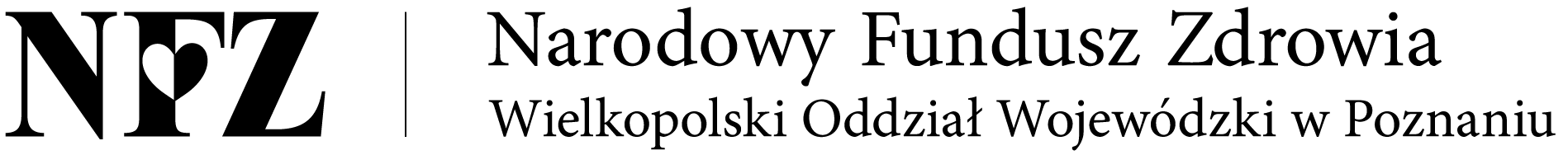 Szanowni Państwo, W tym tygodniu w ramach cyklicznej akcji pod nazwą „Środa z profilaktyką” Narodowy Fundusz Zdrowia przygotował film z udziałem ekspertów oraz ulotkę zawierającą informacje nt. depresji i zdrowia psychicznego.Zgodnie z szacunkami Institute for Health Metrics and Evaluation zaburzenia depresyjne były drugimi po zaburzeniach lękowych najczęściej występującymi zaburzeniami psychicznymi. 22 mln Europejczyków choruje na zaburzenia depresyjne (4,5% to kobiety a 2,8% mężczyźni).1 mln Polaków choruje na zaburzenia depresyjne (2,6% kobiety i 2% mężczyźni).Czym jest zdrowie psychiczne?Zgodnie z definicją Światowej Organizacji Zdrowia ( zdrowie psychiczne oznacza nie tylko brak zaburzeń czy choroby, ale także potencjał psychiczny, umożliwiający jednostce zaspokojenie swoich potrzeb, osiąganie sukcesów, czerpanie radości i satysfakcji z życia, zwiększający zdolność rozwoju, uczenia się, radzenia sobie ze zmianami i pokonywania trudności, a także sprzyjający nawiązywaniu i utrzymywaniu dobrych relacji z innymi ludźmi oraz aktywnemu udziałowi w życiu społecznym.Najważniejsze komponenty zdrowia psychicznego dzieci i młodzieży to:zdolność do doświadczania i wyrażania emocji, takich jak radość, smutek, gniew, przywiązanie, we właściwy i konstruktywny sposób.pozytywna samoocena, szacunek dla innych, głębokie poczucie bezpieczeństwa, zaufanie do siebie i świata.zdolność do funkcjonowania w rodzinie, grupie rówieśniczej, szkole i społeczności.zdolność do inicjowania i podtrzymywania głębszych relacji (miłość) oraz uczenia się funkcjonowania w świecie w sposób produktywny.Niepokojące objawyDepresja nie pozwala normalnie pracować, uczyć się, jeść, spać Pojawia się uczucie bezsilności, bezradności, unikamy spotkań ze znajomymi, towarzyszy nam ciągłe uczucie zmęczeniaNajczęstsze objawy depresji to:przewlekły stan obniżenia nastroju;dominującym odczuciem jest smutek i przygnębienie;zaburzenia apetytu nadmierne zajadanie się lub brak apetytu;brak odczuwania przyjemności;problemy ze snem;poczucie bezsilności, bezsensu życia;wahania nastrojów.Depresja dotyka także dzieci, najczęściej na tę chorobę cierpi młodzież w okresie dojrzewania.Zdrowie psychiczne dzieci i młodzieżyZdrowie psychiczne dzieci opiera się na trzech filarach rodzinie, edukacji i relacjach z rówieśnikamiCzynniki chroniące przed rozwojem problemów w obszarze zdrowia psychicznego i zaburzeń u dzieci, związane ze szkołą:poczucie przynależności (więź ze szkołą);pozytywny klimat szkoły;prospołecznie nastawiona grupa rówieśników;wymaganie od uczniów odpowiedzialności i udzielania sobie wzajemnej pomocy;okazje do przeżycia sukcesu i rozpoznawania własnych osiągnięć;zapobieganie przez placówki szkolne przemocy.Pandemia wpłynęła negatywnie na wszystkie trzy obszary i spowodowała nasilenie lęków oraz przebodźcowanie dzieci powodujące problemy z koncentracją i pamięcią.ProfilaktykaAby zadbać o zdrowie psychiczne i zapobiegać depresji powinniśmy prowadzić zdrowy styl życia a w szczególności:dbać o wypoczynek, wysypiać się regularnie (starajmy się chodzić spać o regularnej porze i zapewnijmy sobie osiem godzin snu);prowadzić aktywny tryb życia ruch i wysiłek fizyczny to najlepszy środek antydepresyjny, stymuluje wytwarzanie w mózgu endorfin, hormonu dobrego samopoczucia, którego poziom spada w stanie depresyjnym;zdrowo się odżywiać niektóre pokarmy mają w sobie naturalne składniki zapobiegające obniżonemu nastrojowi i pomagające przywrócić dobre samopoczucie;podtrzymywać swoje kontakty z przyjaciółmi i znajomymi.Jak rodzice i opiekunowie mogą uchronić dzieci przed zaburzeniamipsychicznymi i depresjąstarajmy się słuchać dziecka i szanować jego zdanie, rozmawiajmy z dziećmi o problemach, o tym, co dzieje się w szkole oraz poza nią;obserwujmy i zwracajmy uwagę na wszelkie zmiany w aktywności dziecka;spędzajmy jak najwięcej czasu razem, pomagajmy organizować czas wolny, ograniczmy czas dziecka przed ekranem komputera;pilnujmy prawidłowej higieny dnia spania, aktywności fizycznej.Pełny materiał filmowy wraz z ulotką znajduje się na stronie: https://www.facebook.com/ProfilaktykaWielkopolskaZespół Profilaktyki ZdrowotnejNFZ Wielkopolski Oddział Wojewódzki